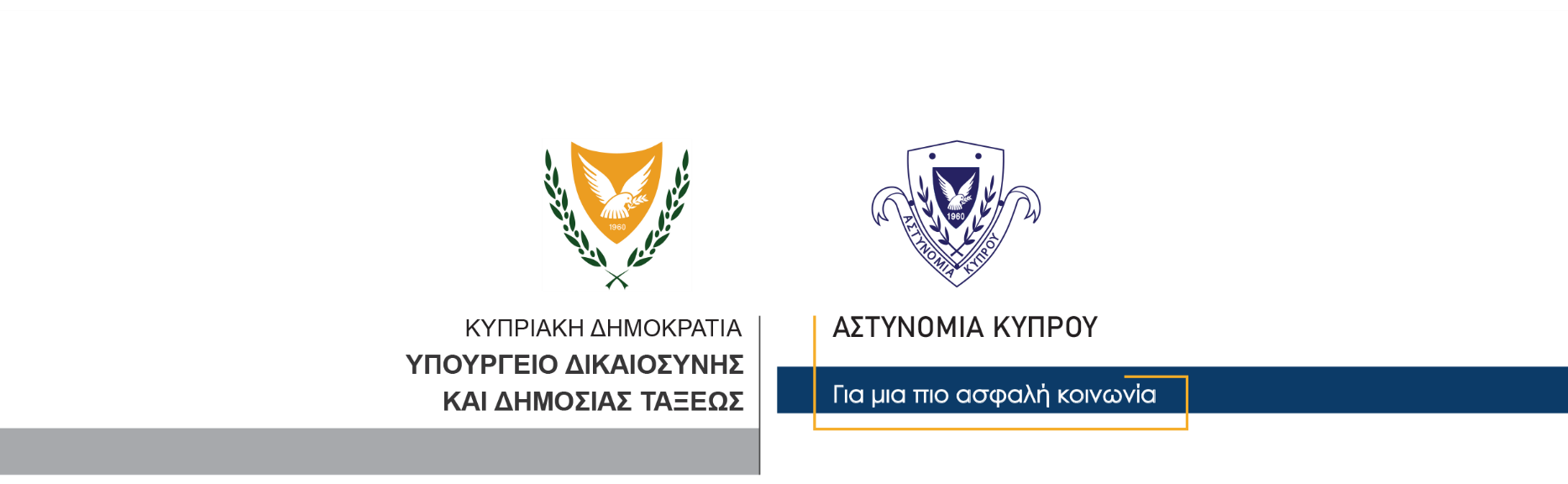 6 Ιουνίου, 2021  Δελτίο Τύπου 2  Σύλληψη 20χρονου για παράνομη κατοχή παιδικού πορνογραφικού υλικούΝέα υπόθεση παιδικής πορνογραφίας διερευνά η Αστυνομία, μέλη της οποίας προχώρησαν σήμερα στη σύλληψη 20χρονου κατοίκου Πάφου, για διευκόλυνση των ανακρίσεων. Η διερεύνηση της υπόθεσης άρχισε μετά από πληροφορία που λήφθηκε από την Europol, σύμφωνα με την όποια χρήστης συγκεκριμένος λογαριασμός σε ιστοσελίδα κοινωνικής δικτύωσης φέρεται να κατέχει ή και να διανέμει υλικό παιδικής πορνογραφίας. Από τις εξετάσεις του Κλάδου Δίωξης Ηλεκτρονικού Εγκλήματος, διαπιστώθηκε ότι κάτοχος του συγκεκριμένου λογαριασμού είναι ο 20χρονος. Εναντίον του εκδόθηκε δικαστικό ένταλμα σύλληψης δυνάμει του οποίου συνελήφθη σήμερα και τέθηκε υπό κράτηση, για διευκόλυνση των ανακρίσεων. Στην κατοχή του εντοπίστηκε ένα κινητό τηλέφωνο το οποίο κατασχέθηκε για να σταλεί για εξετάσεις. Ο Κλάδος Δίωξης Ηλεκτρονικού Εγκλήματος διερευνά την υπόθεση.Κλάδος ΕπικοινωνίαςΥποδιεύθυνση Επικοινωνίας Δημοσίων Σχέσεων & Κοινωνικής Ευθύνης